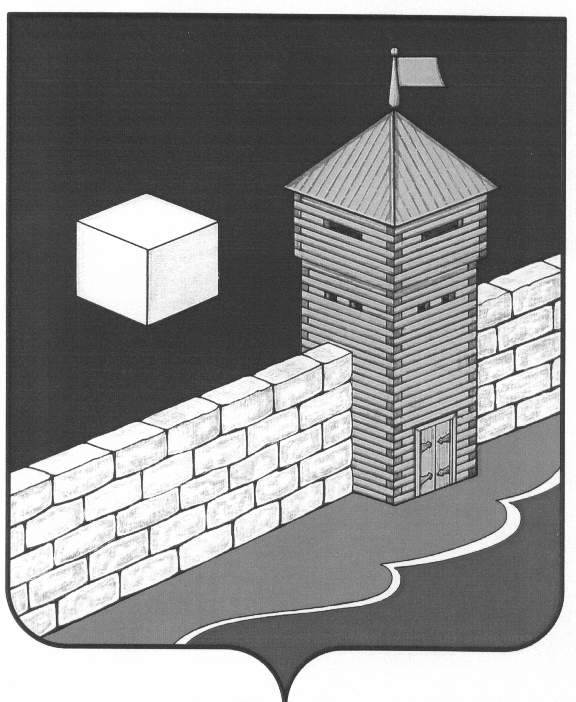 АДМИНИСТРАЦИЯ БЕЛОУСОВСКОГО СЕЛЬСКОГО ПОСЕЛЕНИЯПОСТАНОВЛЕНИЕ24.10.2013 N 65  с. Белоусово Об утверждении Положения об определении форм участия граждан в обеспечении первичных мер пожарной безопасности, в том числе в деятельности добровольной пожарной охраны на территории Белоусовского сельского поселенияВ соответствии с Федеральными законами «О пожарной безопасности», «Об общих принципах местного самоуправления в Российской Федерации» и в целях определения форм участия граждан в обеспечении первичных мер пожарной безопасности и в деятельности добровольной пожарной дружины на территории Белоусовского сельского поселения постановляю:1. Определить, что формами участия граждан в обеспечении первичных мер пожарной безопасности и в деятельности добровольной пожарной дружины на территории Белоусовского сельского поселения  являются:1.1. Формы участия граждан в обеспечении первичных мер пожарной безопасности на работе и в быту:- соблюдение правил пожарной безопасности на работе и в быту;- наличие в помещениях и строениях, находящихся в их собственности (пользовании), первичных средств тушения пожаров и противопожарного инвентаря в соответствии с правилами пожарной безопасности и перечнями, утвержденными соответствующими органами местного самоуправления;- при обнаружении пожаров немедленно уведомлять о них пожарную охрану;- принятие посильных мер по спасению людей, имущества и тушению пожаров до прибытия пожарной охраны;- оказание содействия пожарной охране при тушении пожаров;- оказание помощи органам местного самоуправления в проведении противопожарной пропаганды с целью  формирования общественного мнения и психологических установок на личную и коллективную ответственность за пожарную безопасность, в изготовлении и распространении среди населения противопожарных памяток, листовок;1.2. Формы участия граждан в добровольной пожарной дружине:- вступление граждан на добровольной основе в индивидуальном порядке в добровольные пожарные, способные по своим деловым и моральным качествам, а также по состоянию здоровья исполнять обязанности, связанные с предупреждением и (или) тушением пожаров;- участие в деятельности по обеспечению пожарной безопасности на соответствующей территории Белоусовского сельского поселения;- участие в обучении детей дошкольного и школьного возраста, учащихся образовательных учреждений, работоспособного населения и пенсионеров мерам пожарной безопасности, а также в осуществлении их подготовки к действиям при возникновении пожара;- участие в проведении противопожарной пропаганды;- участие в несении службы (дежурства) в подразделениях пожарной добровольной дружины;- участие в предупреждении пожаров;- участие в тушении пожаров;- проверка противопожарного состояния объектов или их отдельных участков на соответствующей территории  Белоусовского сельского поселения;- проникать в места распространения (возможного распространения) пожаров и их опасных проявлений на соответствующей территории Белоусовского сельского поселения.2. Организацию выполнения настоящего постановления возложить на специалиста Белоусовского сельского поселения  Якурнову Н.В.Глава Белоусовского сельского поселения                                                            М.А. Осинцев           